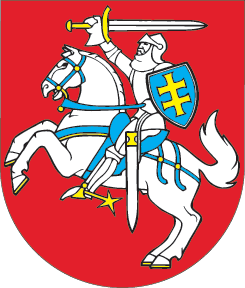 LIETUVOS RESPUBLIKOSUŽIMTUMO ĮSTATYMO NR. XII-2470 51, 25, 35, 41, 42, 43 IR 481 STRAIPSNIŲ PAKEITIMOĮSTATYMAS2021 m. gegužės 27 d. Nr. XIV-351Vilnius1 straipsnis. 51 straipsnio pakeitimas1. Pakeisti 51 straipsnio 1 dalį ir ją išdėstyti taip:„1. Kai Lietuvos Respublikos Vyriausybė paskelbia ekstremaliąją situaciją ir karantiną, kurio metu nustato ūkinės veiklos apribojimus, savarankiškai dirbantis asmuo, kaip ši sąvoka apibrėžta Lietuvos Respublikos valstybinio socialinio draudimo įstatymo 2 straipsnio 9 dalyje, turi teisę gauti išmoką savarankiškai dirbančiam asmeniui, jeigu jis atitinka šias sąlygas:1) yra įtrauktas į Valstybinės mokesčių inspekcijos prie Lietuvos Respublikos finansų ministerijos (toliau – Valstybinė mokesčių inspekcija) sudaromą Savarankiškai dirbančių asmenų, pripažintų nukentėjusiais nuo ekstremaliosios situacijos ir karantino, kurio metu Lietuvos Respublikos Vyriausybė nustato ūkinės veiklos apribojimus, sąrašą. Į šį sąrašą įtraukiamas savarankiškai dirbantis asmuo, kurio:a) vykdoma ūkinė veikla apribota Lietuvos Respublikos Vyriausybės paskelbtos ekstremaliosios situacijos ir karantino metu ir kurio paskutinio mokestinio ataskaitinio laikotarpio pajamos, palyginti su priešpaskutinio mokestinio ataskaitinio laikotarpio pajamomis, sumažėjo ne mažiau kaip 30 procentų (paskutiniu ir priešpaskutiniu mokestiniu ataskaitiniu laikotarpiu pateiktų metinių pajamų mokesčio deklaracijų duomenys);b) priešpaskutinio mokestinio ataskaitinio laikotarpio pajamos, gautos iš savarankiškos veiklos, buvo ne mažesnės negu 12 einamųjų metų minimalių vartojimo poreikių dydžių, apskaičiuotų ataskaitiniais metais Lietuvos Respublikos socialinės paramos išmokų atskaitos rodiklių ir bazinio bausmių ir nuobaudų dydžio nustatymo įstatymo nustatyta tvarka. Į savarankiškai dirbančio asmens pajamas neįskaitomos pagal šį straipsnį jam mokėtos išmokos; 2) savarankiška veikla buvo registruota ne trumpesnį kaip 3 mėnesių laikotarpį per 12 mėnesių ir nebuvo išregistruota iki Lietuvos Respublikos Vyriausybės paskelbtos ekstremaliosios situacijos ir karantino, kurio metu nustatyti ūkinės veiklos apribojimai, paskelbimo dienos;3) jeigu dirba, jam priskaičiuotas darbo užmokestis pagal darbo sutartį ar darbo santykiams prilygintus teisinius santykius yra ne didesnis už Lietuvos Respublikos Vyriausybės patvirtintą minimaliąją mėnesinę algą;4) juridinio asmens atveju neturi likviduojamos ar bankrutuojančios įmonės statuso.“2. Pakeisti 51 straipsnio 2 dalį ir ją išdėstyti taip:„2. Šiame straipsnyje nustatyta išmoka savarankiškai dirbančiam asmeniui mokama kas mėnesį už praėjusį kalendorinį mėnesį, bet ne ilgiau kaip iki 2021 m. rugpjūčio 31 d., ir yra lygi vienam einamųjų metų minimalių vartojimo poreikių dydžiui, apskaičiuotam Socialinės paramos išmokų atskaitos rodiklių ir bazinio bausmių ir nuobaudų dydžio nustatymo įstatymo nustatyta tvarka. Jeigu Lietuvos Respublikos Vyriausybės paskelbtos ekstremaliosios situacijos ir karantino, kurio metu nustatyti ūkinės veiklos apribojimai, terminas trumpesnis negu kalendorinis mėnuo, už tą mėnesį mokamos išmokos savarankiškai dirbančiam asmeniui dydis proporcingai mažinamas.“3. Pakeisti 51 straipsnio 4 dalį ir ją išdėstyti taip:„4. Šiame straipsnyje nustatytos išmokos savarankiškai dirbančiam asmeniui mokėjimas nutraukiamas: 1) pasibaigus išmokos savarankiškai dirbančiam asmeniui mokėjimo terminui, nurodytam šio straipsnio 2 dalyje; 2) jeigu asmuo nebeatitinka bent vienos iš šio straipsnio 1 dalyje nustatytų sąlygų išmokai savarankiškai dirbančiam asmeniui skirti ir mokėti.“4. Pakeisti 51 straipsnio 5 dalį ir ją išdėstyti taip:„5. Išmoką savarankiškai dirbančiam asmeniui skiria Užimtumo tarnyba prie Socialinės apsaugos ir darbo ministerijos (toliau – Užimtumo tarnyba). Asmeniui, kuris kreipėsi į Užimtumo tarnybą dėl išmokos savarankiškai dirbančiam asmeniui paskyrimo, ši išmoka paskiriama per 3 darbo dienas nuo duomenų ar dokumentų, patvirtinančių asmens atitiktį šio straipsnio 1 dalyje nurodytai (nurodytoms) sąlygai (sąlygoms), gavimo Užimtumo tarnyboje dienos. Sprendimą nutraukti išmokos savarankiškai dirbančiam asmeniui mokėjimą Užimtumo tarnyba priima per vieną darbo dieną nuo dienos, kurią pasibaigė išmokos savarankiškai dirbančiam asmeniui mokėjimo terminas, nurodytas šio straipsnio 2 dalyje, arba nuo duomenų ar dokumentų, patvirtinančių asmens neatitiktį šio straipsnio 1 dalyje nurodytai (nurodytoms) sąlygai (sąlygoms), gavimo Užimtumo tarnyboje dienos.“ 2 straipsnis. 25 straipsnio pakeitimas1. Pakeisti 25 straipsnio 10 punktą ir jį išdėstyti taip:„10) asmenys, kuriems suteiktas pabėgėlio statusas ar perkeliamojo asmens statusas, arba asmenys, kuriems suteikta papildoma ar laikinoji apsauga;“.2. Pripažinti netekusiu galios 25 straipsnio 15 punktą.3. Pakeisti 25 straipsnio 16 punktą ir jį išdėstyti taip:„16) užimti asmenys, kuriems Lietuvos Respublikos darbo kodekso 47 straipsnio 1 dalies 2 punkte nustatytu atveju buvo paskelbta prastova ne mažiau kaip 75 darbo dienas (ne mažiau kaip 600 darbo valandų) per pirmuosius 6 kalendorinius mėnesius nuo Lietuvos Respublikos Vyriausybės paskelbtos ekstremaliosios situacijos ir karantino paskelbimo dienos, kurių darbdaviams jų darbo vietoms išlaikyti buvo mokama šio įstatymo 41 straipsnio 21 dalyje nurodyta subsidija darbo užmokesčiui ir kurių darbdavys neatleido.“3 straipsnis. 35 straipsnio pakeitimas1. Pakeisti 35 straipsnio 5 dalį ir ją išdėstyti taip:„5. Šio straipsnio 4 dalies 2 ir 3 punktuose nustatyti reikalavimai nėra taikomi darbdaviams, teikiantiems pasiūlymus šio įstatymo 41 straipsnio 21 ir 24 dalyse nustatytai subsidijai darbo užmokesčiui gauti.“2. Papildyti 35 straipsnį 6 dalimi:„6. Darbdaviai, įgyvendinantys šio straipsnio 1 dalies 3 punkte nurodytas priemones, šio įstatymo 25 straipsnyje nurodytiems asmenims priskaičiuotą darbo užmokestį moka atlikdami mokėjimo pavedimą.“4 straipsnis. 41 straipsnio pakeitimas1. Pakeisti 41 straipsnio 21 dalį ir ją išdėstyti taip:„21. Darbdaviams, dėl Lietuvos Respublikos Vyriausybės paskelbtos ekstremaliosios situacijos ir (ar) karantino paskelbtos prastovos metu išlaikantiems darbo vietas šio įstatymo 25 straipsnio 14 punkte nurodytiems užimtiems asmenims ir apie prastovos paskelbimą informavusiems Lietuvos Respublikos darbo kodekso 47 straipsnio 3 dalies 1 punkte nustatyta tvarka, mokama subsidija darbo užmokesčiui nuo kiekvienam prastovoje esančiam užimtam asmeniui priskaičiuoto darbo užmokesčio. Subsidijos darbo užmokesčiui dydis apskaičiuojamas procentais nuo užimtam asmeniui priskaičiuoto darbo užmokesčio, kuris negali būti didesnis negu užimto asmens darbo sutartyje iki karantino paskelbimo dienos nustatytas darbo užmokestis. Pirmąjį kalendorinį mėnesį subsidijos darbo užmokesčiui dydis sudaro 100 procentų apskaičiuotų lėšų, bet ne daugiau kaip 0,9 Lietuvos Respublikos Vyriausybės patvirtintos minimaliosios mėnesinės algos dydžio, antrąjį kalendorinį mėnesį – 0,6 Lietuvos Respublikos Vyriausybės patvirtintos minimaliosios mėnesinės algos dydžio. Jeigu užimtam asmeniui prastova Lietuvos Respublikos darbo kodekso 47 straipsnio 1 dalies 2 punkte nustatytu atveju paskelbta ne visą mėnesio darbo laiką, subsidijos darbo užmokesčiui dydis apskaičiuojamas proporcingai darbdavio paskelbtos užimto asmens prastovos laikui. Darbdaviai, kuriems buvo mokama subsidija darbo užmokesčiui šio įstatymo 25 straipsnio 14 punkte nurodytiems užimtiems asmenims, turi išlaikyti ne mažiau kaip 50 procentų darbo vietų ne trumpiau kaip 3 mėnesius nuo subsidijos darbo užmokesčiui mokėjimo pabaigos.“2. Pakeisti 41 straipsnio 22 dalį ir ją išdėstyti taip:„22. Darbdaviams, kuriems iki Lietuvos Respublikos Vyriausybės paskelbtos ekstremaliosios situacijos ir (ar) karantino paskelbimo dienos buvo mokama subsidija darbo užmokesčiui šio straipsnio 2 dalyje nurodyta tvarka, Lietuvos Respublikos Vyriausybės paskelbtos ekstremaliosios situacijos ir (ar) karantino metu, kai darbdavys užimtiems asmenims, įdarbintiems įgyvendinant šio straipsnio 2 dalyje nurodyta tvarka remiamojo įdarbinimo priemonę, paskelbia prastovą Lietuvos Respublikos darbo kodekso 47 straipsnio 1 dalies 2 punkte nustatytu atveju, subsidijos darbo užmokesčiui šio straipsnio 2 dalyje nurodyta tvarka mokėjimas sustabdomas ir nuo Lietuvos Respublikos Vyriausybės paskelbtos ekstremaliosios situacijos ir (ar) karantino paskelbimo dienos pradedama mokėti subsidija darbo užmokesčiui šio straipsnio 21 dalyje nurodyta tvarka. Darbdaviams, kuriems šio straipsnio 21 dalyje nurodytos subsidijos darbo užmokesčiui mokėjimas nutrauktas šio straipsnio 51 dalies 1 punkte nustatytu atveju, subsidija darbo užmokesčiui nuo jos mokėjimo nutraukimo dienos mokama šio straipsnio 2 dalyje nurodyta tvarka.“3. Pripažinti netekusia galios 41 straipsnio 23 dalį.4. Pakeisti 41 straipsnio 24 dalį ir ją išdėstyti taip:„24. Darbdaviams, kuriems šio straipsnio 21 dalyje nurodytos subsidijos mokėjimas buvo nutrauktas šio straipsnio 51 dalies 1 punkte nustatytu atveju, išlaikantiems darbo vietas šio įstatymo 25 straipsnio 16 punkte nurodytiems užimtiems asmenims, šioje dalyje nustatyta tvarka skiriama ir 2 mėnesius mokama subsidija darbo užmokesčiui. Subsidijos darbo užmokesčiui, mokamos kas mėnesį už praėjusį kalendorinį mėnesį, dydis apskaičiuojamas procentais nuo užimtam asmeniui darbdavio priskaičiuotų draudžiamųjų pajamų, nuo kurių Valstybinio socialinio draudimo įstatymo nustatyta tvarka priskaičiuotos ir privalo būti įmokėtos valstybinio socialinio draudimo įmokos, įrašytų Lietuvos Respublikos apdraustųjų valstybiniu socialiniu draudimu ir valstybinio socialinio draudimo išmokų gavėjų registre, ir pirmąjį kalendorinį mėnesį sudaro 100 procentų apskaičiuotų lėšų, bet ne daugiau kaip 0,9 Lietuvos Respublikos Vyriausybės patvirtintos minimaliosios mėnesinės algos dydžio, antrąjį kalendorinį mėnesį – 0,6 Lietuvos Respublikos Vyriausybės patvirtintos minimaliosios mėnesinės algos dydžio.“ 5. Papildyti 41 straipsnio 5 dalį 9 punktu:„9) jeigu nevykdomas reikalavimas, nustatytas šio įstatymo 35 straipsnio 6 dalyje.“6. Pakeisti 41 straipsnio 51 dalies 1 punktą ir jį išdėstyti taip:„1) jeigu pasibaigia subsidijos darbo užmokesčiui mokėjimo terminas, nurodytas šio įstatymo 42 straipsnio 3 dalies 5 punkte, arba jeigu darbdavys atšaukia Lietuvos Respublikos darbo kodekso 47 straipsnio 1 dalies 2 punkte nustatytu atveju užimtam asmeniui paskelbtą prastovą ar sueina jos paskelbimo terminas;“.7. Papildyti 41 straipsnio 51 dalį 7 punktu:„7) jeigu nevykdomas reikalavimas, nustatytas šio įstatymo 35 straipsnio 6 dalyje.“8. Pakeisti 41 straipsnio 52 dalį ir ją išdėstyti taip:„52. Šio straipsnio 24 dalyje nurodytos subsidijos darbo užmokesčiui mokėjimas nutraukiamas šiais atvejais:1) pasibaigus subsidijos darbo užmokesčiui mokėjimo terminui, nurodytam šio įstatymo 42 straipsnio 3 dalies 2 punkte; 2) įsiteisėjus teismo nutarčiai iškelti bankroto bylą subsidijos gavėjui arba kreditorių susirinkimui priėmus nutarimą bankroto procedūras vykdyti ne teismo tvarka;3) įregistravus likviduojamos įmonės statusą Juridinių asmenų registre;4) jeigu nevykdomas reikalavimas, nustatytas šio įstatymo 35 straipsnio 6 dalyje.“9. Pripažinti netekusia galios 41 straipsnio 7 dalį.5 straipsnis. 42 straipsnio pakeitimasPakeisti 42 straipsnį ir jį išdėstyti taip:„42 straipsnis. Įdarbinimas subsidijuojant1. Įdarbinimas subsidijuojant, kurio tikslas – įdarbinti Užimtumo tarnybos siųstą asmenį negrąžintinai kompensuojant darbdaviui dalį šio asmens darbo užmokesčio išlaidų, taip pat išlaikyti užimtų asmenų, kuriems Lietuvos Respublikos darbo kodekso 47 straipsnio 1 dalies 2 punkte nustatytu atveju paskelbta prastova arba ji nutraukta šio įstatymo 41 straipsnio 51 dalies 1 punkte nustatytu atveju, darbo vietas, organizuojamas siekiant: 1) šio įstatymo 25 straipsnio 3–13 punktuose nurodytiems bedarbiams padėti įsitvirtinti darbo rinkoje arba įsidarbinti;2) šio įstatymo 25 straipsnio 1 ir 2 punktuose nurodytiems bedarbiams ir šio įstatymo 25 straipsnio 14 ir 16 punktuose nurodytiems užimtiems asmenims sudaryti specialias sąlygas išlikti darbo rinkoje.2. Subsidijos darbo užmokesčiui, mokamos darbdaviams įdarbinant šio straipsnio 1 dalies 1 punkte nurodytus asmenis, taip pat išlaikant šio straipsnio 1 dalies 2 punkte nurodytų užimtų asmenų darbo vietas, dydis apskaičiuojamas vadovaujantis šio įstatymo 41 straipsnio 2, 21, 22 ir 24 dalių nuostatomis.3. Subsidija darbo užmokesčiui mokama: 1) iki 6 mėnesių šio įstatymo 41 straipsnio 2 dalyje nustatytu atveju, kai darbo sutartis sudaroma su asmenimis, nurodytais šio įstatymo 25 straipsnio 3–9, 11, 12 ir 13 punktuose, į nurodytą subsidijos mokėjimo terminą neįskaičiuojant laikotarpio, kai subsidija darbo užmokesčiui buvo mokama šio įstatymo 41 straipsnio 21 dalyje nustatytu atveju; 2) ne ilgiau kaip iki 2021 m. rugpjūčio 31 d. šio įstatymo 41 straipsnio 24 dalyje nustatytu atveju;3) iki 24 mėnesių šio įstatymo 41 straipsnio 2 dalyje nustatytu atveju, kai darbo sutartis sudaroma su asmenimis, nurodytais šio įstatymo 25 straipsnio 2 ir 10 punktuose, į nurodytą subsidijos mokėjimo terminą neįskaičiuojant laikotarpio, kai subsidija darbo užmokesčiui buvo mokama šio įstatymo 41 straipsnio 21 dalyje nustatytu atveju;4) neterminuotai per visą darbo laikotarpį, kai šio įstatymo 41 straipsnio 2 dalyje nustatytu atveju įdarbinami asmenys, nurodyti šio įstatymo 25 straipsnio 1 punkte;5) iki 2 mėnesių, bet ne ilgiau kaip iki 2021 m. rugpjūčio 31 d. šio įstatymo 41 straipsnio 21 dalyje nustatytu atveju.“ 6 straipsnis. 43 straipsnio pakeitimasPakeisti 43 straipsnio 2 dalį ir ją išdėstyti taip:„2. Subsidijos darbo užmokesčiui, mokamos darbdaviams, organizuojantiems darbo įgūdžių įgijimo rėmimą ir įdarbinantiems šio straipsnio 1 dalyje nurodytus asmenis, taip pat išlaikantiems šio įstatymo 25 straipsnio 14 punkte nurodytų užimtų asmenų darbo vietas, dydis apskaičiuojamas vadovaujantis šio įstatymo 41 straipsnio 2, 21 ir 22 dalių nuostatomis.“ 7 straipsnis. 481 straipsnio pakeitimas1. Pakeisti 481 straipsnio 1 dalies 3 punktą ir jį išdėstyti taip:„3) asmens darbo sutartis ar darbo santykiams prilyginti teisiniai santykiai pasibaigė arba jo savarankiška veikla išregistruota ne anksčiau kaip 3 mėnesiai iki Lietuvos Respublikos Vyriausybės paskelbtos ekstremaliosios situacijos ar karantino;“.2. Pakeisti 481 straipsnio 3 dalį ir ją išdėstyti taip:„3. Darbo paieškos išmoka mokama kas mėnesį už praėjusį kalendorinį mėnesį, bet ne ilgiau kaip iki 2021 m. rugpjūčio 31 d. Jeigu darbo paieškos išmokos mokėjimo terminas trumpesnis negu kalendorinis mėnuo, už tą mėnesį mokamos darbo paieškos išmokos dydis proporcingai mažinamas.“3. Pakeisti 481 straipsnio 5 dalies 1 punktą ir jį išdėstyti taip:„1) pasibaigus darbo paieškos išmokos mokėjimo terminui, nurodytam šio straipsnio 3 dalyje;“.8 straipsnis. Įstatymo įsigaliojimas, įgyvendinimas ir taikymas1. Šis įstatymas, išskyrus šio straipsnio 2 dalį, įsigalioja 2021 m. liepos 1 d.2. Valstybinės mokesčių inspekcijos prie Lietuvos Respublikos finansų ministerijos viršininkas ir Užimtumo tarnybos prie Lietuvos Respublikos socialinės apsaugos ir darbo ministerijos direktorius iki 2021 m. birželio 30 d. priima šio įstatymo įgyvendinamuosius teisės aktus.3. Išmokos savarankiškai dirbantiems asmenims, kurie neįtraukti į Valstybinės mokesčių inspekcijos prie Lietuvos Respublikos finansų ministerijos sudaromą Savarankiškai dirbančių asmenų, pripažintų nukentėjusiais nuo ekstremaliosios situacijos ir karantino, kurio metu Lietuvos Respublikos Vyriausybė nustato ūkinės veiklos apribojimus, sąrašą, mokėjimas nutraukiamas nuo 2021 m. liepos 1 d. 4. Prašymai dėl išmokos savarankiškai dirbančiam asmeniui paskyrimo, dėl kurių iki šio įstatymo įsigaliojimo nebuvo priimti sprendimai dėl išmokos savarankiškai dirbančiam asmeniui paskyrimo, baigiami nagrinėti, sprendimai dėl išmokos savarankiškai dirbančiam asmeniui paskyrimo priimami ir išmoka savarankiškai dirbančiam asmeniui mokama vadovaujantis šio įstatymo nuostatomis.5. Šio įstatymo 3 straipsnio 2 dalyje išdėstytos Lietuvos Respublikos užimtumo įstatymo 35 straipsnio 6 dalies nuostata dėl darbo užmokesčio mokėjimo atliekant mokėjimo pavedimą taikoma mokant 2021 m. liepos mėnesio ir vėlesnių mėnesių darbo užmokestį.6. Šio įstatymo 4 straipsnio 1 dalyje išdėstytoje Užimtumo įstatymo 41 straipsnio 21 dalyje nustatytas subsidijos darbo užmokesčiui skyrimo ir mokėjimo laikotarpis skaičiuojamas nuo 2021 m. liepos 1 d.7. Šio įstatymo 7 straipsnio 1 dalyje išdėstyto Užimtumo įstatymo 481 straipsnio 1 dalies 3 punkto nuostata dėl darbo paieškos išmokos mokėjimo asmenims, kurie savarankišką veiklą išregistravo ne anksčiau kaip 3 mėnesiai iki Lietuvos Respublikos Vyriausybės paskelbtos ekstremaliosios situacijos ar karantino, taikoma apskaičiuojant 2021 m. liepos mėnesio ir vėlesnių mėnesių darbo paieškos išmokos dydį. Skelbiu šį Lietuvos Respublikos Seimo priimtą įstatymą.Respublikos Prezidentas	Gitanas Nausėda